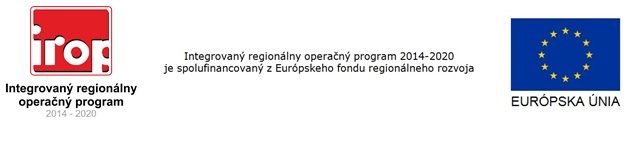 Výzva na predkladanie cenových ponúkSÚŤAŽsa vyhlasuje / zadáva pre:Zatriedenie obstarávacieho subjektu podľa zákona: 1. Identifikácia verejného obstarávateľa 2. Identifikácia projektu3. Názov zákazky Logický celok č.1Poradenské služby a realizácia verejného obstarávania pre projekt, Výzva: Prioritná os 3 (PO3): Mobilizácia kreatívneho potenciálu v regiónoch, kód výzvy IROP-PO3-SC31-2016-5Logický celok č.2Riadenie projektu, ktorý je zameraný na podporu netechnologických inovácií pre rozvoj kreatívneho talentu, Výzva: Prioritná os 3 (PO3): Mobilizácia kreatívneho potenciálu v regiónoch, kód výzvy IROP-PO3-SC31-2016-54. Druh zákazky Zákazka s nízkou hodnotou – služby5. Stručný opis predmetu zákazky Predmet zákazky pozostáva z dvoch logických celkov:Logický celok č.1Predmetom zákazky je poskytovanie špecifických služieb v oblasti zabezpečenia procesu verejného obstarávania v súlade so zákonom č. 343/2015 Z. z. o verejnom obstarávaní a o zmene a doplnení niektorých zákonov v znení neskorších predpisov (ďalej iba „zákon o verejnom obstarávaní“), na základe presných inštrukcií a potrieb zadávateľa v uvedenej oblasti poskytovania služieb. Rovnako je potrebné dodržať požiadavky príručky k verejnému obstarávaniu – decentralizovaná pomoc. Realizácia obstarávania bude realizovaná pre potreby žiadosti o nenávratnú finančnú pomoc v rámci spomínanej výzvy IROP-PO3-SC31-2016-5“. Maximálna hodinová cena je 25,52 EUR. Maximálny počet hodín je 163,5356.  Logický celok č.2Predmetom zákazky sú služby riadenia projektu, ktoré budú pozostávať z procesov inicializácie, plánovania, realizácie, monitoringu a controllingu a uzavretia projektu v zmysle požiadaviek výzvy Prioritná os 3 (PO3): Mobilizácia kreatívneho potenciálu v regiónoch, kód výzvy IROP-PO3-SC31-2016-5 a jej príručiek. Ďalšie činnosti na projekteVypracovanie žiadosti o platbuKontrola dokladovMonitorovacie správyKomunikácia s RO resp. SOKontrola dodržiavania harmonogramuŽiadosti o zmenu, ak nastanú Ďalšie administratívne úkonyMaximálna hodinová cena je 25,52 EUR. Maximálny počet hodín je 200.  Realizácia bude prebiehať v súlade so zákonom č. 343/2015 Z. z. o verejnom obstarávaní a o zmene a doplnení niektorých zákonov v znení neskorších predpisov (ďalej iba „zákon o verejnom obstarávaní“) a PRÍRUČKY K PROCESU VEREJNÉHO OBSTARÁVANIA – Príručka k procesu verejného obstarávania zadávanie zákaziek od 18.04.2016, IROP, Prioritná os 1, 2, 3, 4, 5, verzia 3.0, platná od 1.4. 2019.6. Spoločný slovník obstarávania  7. NUTS kód SK0428. Predpokladaná hodnota zákazky je stanovená v súlade s § 6 ZVO.Logický celok č.1Poradenské služby a realizácia verejného obstarávania pre projekt, Výzva: Prioritná os 3 (PO3): Mobilizácia kreatívneho potenciálu v regiónoch, kód výzvy IROP-PO3-SC31-2016-5 – 4 172,57 EURLogický celok č.2Riadenie projektu, ktorý je zameraný na podporu netechnologických inovácií pre rozvoj kreatívneho talentu, Výzva: Prioritná os 3 (PO3): Mobilizácia kreatívneho potenciálu v regiónoch, kód výzvy IROP-PO3-SC31-2016-5 – 5 078,00 EUR9. Miesto a termín poskytnutia služieb:Miesto: Vajanského 80, Lučenec 984 01 Termín: pre logický celok č. 1 do 9 mesiacov po podpise zmluvy, pre logický celok č. 2 do 12 mesiacov po podpise zmluvy10. Rozsah predmetu zákazkyPočet častí, na ktoré uchádzač predkladá ponuku nie je obmedzený, uchádzač môže predložiť ponuku na všetky časti (logické celky), alebo len na jednu časť (logický celok).11. Rozdelenie predmetu zákazkyPredmet zákazky je rozdelený na dve časti. V danom prípade ide o dva logické celky, ktoré zohľadňujú časovú, miestnu, ale najmä vecnú koreláciu v rámci jedného projektu financovaného z fondov IROP.12. Možnosť predloženia variantných riešeníÚdaje v tejto Výzve na predkladanie ponúk, v opise predmetu zákazky, odvolávajúce sa alebo určujúce konkrétneho výrobcu, výrobný postup, obchodné označenie, patent, typ, oblasť alebo miesto pôvodu alebo výroby, v takomto prípade uchádzač, v záujme rozvoja hospodárskej súťaže, konkurenčného prostredia ako aj podpory rozmanitosti technických riešení, zachovania produktovej neutrality, môže v ponuke predložiť  ekvivalentné riešenia pri dodržaní technických charakteristík, výkonnostných a funkčných parametrov a požiadaviek verejného obstarávateľa na predmet zákazky určených podľa týchto referenčných údajov. Uchádzač musí mať zahrnuté v jednotkovej cene ekvivalentného riešenia všetky  náklady spojené s ekvivalentným riešením v rámci predmetu plnenia (zabezpečenie osvedčení, očakávaných schválení, opakovaných podaní, zmien, dodatkov a pod.). Uchádzač predloží v ponuke osobitne zoznam použitých ekvivalentných riešení.13. Podmienky predkladania cenovej ponuky a spôsob určenia ceny  e-mailom   poštouPonuka a ďalšie doklady a dokumenty pri výbere dodávateľa sa predkladajú v štátnom jazyku (t.j. v slovenskom jazyku). Doklady, ktoré tvoria súčasť obsahu ponuky uchádzačov vo verejnom obstarávaní so sídlom mimo územia Slovenskej republiky, musia byť predložené v pôvodnom jazyku, a súčasne musia byť preložené do štátneho jazyka, t.j. do slovenského jazyka (neplatí pre uchádzačov, ktorí majú sídlo  v Českej republike. V takomto prípade doklady môžu byť predložené v pôvodnom, t.j. v českom jazyku). Ceny uvedené v ponuke musia byť vyjadrené v EUR bez DPH a v EUR s DPH. Ponuky sa podávajú v elektronickej forme (pdf súbor) na adresu ldmslovakia.sk@gmail.com Ponuka musí obsahovať vyplnenú prílohu č.1 (Návrh uchádzača na plnenie kritérií na predmet zákazky), príloha č.2 (Čestné vyhlásenie), príloha č.3 (Návrh zmluvy).Uchádzač predloží ponuku e-mailom na adresu: ldmslovakia.sk@gmail.comAko predmet správy je potrebné uviesť: „Predloženie cenovej ponuky - súťaž“14. Lehota na predkladanie ponúk je stanovená do 28.3.202215. Lehota viazanosti ponúk je stanovená do 28.5.202216. Obsah ponuky Uchádzač musí predložiť cenovú ponuku na všetky časti (logické celky), alebo len na jednu časť (logický celok).Ponuka predložená uchádzačom musí obsahovať:vyplnenú a osobou oprávnenou konať za uchádzača podpísanú ponuku s cenou na celý predmet zákazky, alebo ktorýkoľvek logický celok; v ponukovej cene musia byť zahrnuté všetky náklady uchádzača súvisiace s dodaním predmetu zákazky;cena uvedená v ponuke musí byť vyjadrená v EUR bez DPH a v EUR s DPH, (vo vyplnených prílohách - príloha č.1 (Návrh uchádzača na plnenie kritérií na predmet zákazky, príloha č.2 (Čestné vyhlásenie), príloha č.3 (Návrh zmluvy);ak uchádzač nie je platiteľom DPH, uvedie navrhovanú cenu a zároveň uvedie, že nie je platiteľom DPH;vyplnený „návrh zmluvy“ príloha č.3 a ďalšie dokumenty, ktorými uchádzač preukáže splnenie podmienok účasti, s platobnými podmienkami s platbami za služby s lehotou splatnosti do 5 kalendárnych dní; úspešný uchádzač v pozícii zhotoviteľa sa zaväzuje strpieť výkon kontroly/auditu súvisiaceho s uskutočnením predmetu tejto zmluvy, kedykoľvek počas platnosti a účinnosti príslušnej zmluvy o poskytnutí nenávratného finančného príspevku uzavretej objednávateľom ako prijímateľom nenávratného finančného príspevku za účelom financovania predmetných stavebných prác, a to zo strany oprávnených osôb na výkon kontroly/auditu v zmysle príslušných právnych predpisov SR a EÚ, najmä zákona č. 528/2008 Z. z. o pomoci a podpore poskytovanej z fondov Európskej únie v znení neskorších predpisov a zákona č. 357/2015 Z .z. o finančnej kontrole a audite a o zmene a doplnení niektorých zákonov a príslušnej Zmluvy o nenávratnom finančnom príspevku a jej príloh vrátane Všeobecných zmluvných podmienok pre také zmluvy a poskytnúť týmto orgánom riadne a včas všetku potrebnú súčinnosť. Porušenie tejto povinnosti dodávateľa je podstatným porušením zmluvy, ktoré oprávňuje objednávateľa od zmluvy odstúpiť.   17. Podmienky účasti Verejný obstarávateľ stanovil požiadavku podľa platnej legislatívy. 17.1  Osobné postavenie uchádzačov a záujemcov vrátane požiadaviek týkajúcich sa zápisu do profesijného alebo obchodného registra. Informácie a formálne náležitosti nevyhnutné na splnenie podmienok účasti: Uchádzač musí spĺňať podmienky účasti týkajúce sa osobného postavenia uvedené v § 32 ods. 1 písmeno e) a f) zákona o VO. Verejný obstarávateľ si stiahne požadovaný výpis z verejne dostupnej databázy z registra právnických osôb.18. Kritériá na vyhodnotenie ponúk podľa § 44 ZVO:   Najnižšia cena bez DPH   Najlepšieho pomeru ceny a kvality  Nákladov použitím prístupu nákladovej efektívnosti najmä nákladov počas životného cyklu Verejný obstarávateľ si vyhradzuje právo neprijať ponuku, ktorej celková cena za dodanie predmetu zákazky prevyšuje finančný limit vyčlenený verejným obstarávateľom pre požadovaný predmet zákazky. 19. Navrhnutý spôsob vzniku záväzku:   Objednávka  Zmluva  Rámcová dohoda  Iné Zmluva bude podpísaná iba v prípade kladného výsledku finančnej kontroly uskutočnenej Poskytovateľom NFP, a to deň po dni doručenia správy zo štandardnej ex-post kontroly dotknutého verejného obstarávania Prijímateľovi/objednávateľovi, v ktorom Poskytovateľ NFP deklaruje pripustenie výdavkov vyplývajúcich z realizácie zmluvy k financovaniu. Uzatvorenie/Realizácia zmluvy s úspešným uchádzačom podlieha predchádzajúcemu schváleniu dokumentácie z verejného obstarávania Riadiacim orgánom /Sprostredkovateľským orgánom. Po schválení dokumentácie z verejného obstarávania Riadiacim orgánom/Sprostredkovateľským orgánom sa bude postupovať v súlade s ustanoveniami zmluvy. Zmluva nadobudne platnosť podpisom zmluvných strán a účinnosť dňom nasledujúcim po dni jej zverejnenia v súlade s § 47a zákona č. 40/1964 Zb. Občianskeho zákonníka v znení neskorších predpisov. Ak Riadiaci orgán/Sprostredkovateľský neschváli dokumentáciu z verejného obstarávania, verejný obstarávateľ si vyhradzuje právo nepristúpiť k podpisu zmluvy resp. odstúpiť od zmluvy a to bez finančných nárokov všetkých strán a ďalej postupovať v súlade s pokynmi Riadiaceho orgánu/Sprostredkovateľského orgánu a so zákonom o verejnom obstarávaní. Verejný obstarávateľ si vyhradzuje právo nepristúpiť k podpísaniu zmluvy a to bez finančných nárokov všetkých strán a ďalej postupovať v súlade so zákonom o verejnom obstarávaní.20. Trvanie zmluvy v mesiacoch:  pre logický celok č. 1 do 9 mesiacov po podpise zmluvy, pre logický celok č. 2 do 12 mesiacov po podpise zmluvy21. Ďalšie informácie Výzvu na súťaž vypracoval: Mgr. Dávid Mucha22. Dátum zaslania výzvy  22.3.2022.23. Dátum zverejnenia výzvy na internetovej stránke 22.3.2022Dátum a miesto: 22.3.2022 Lučenec 		  	  		                                    .......................................................         		                                          Mgr. Dávid Muchazákazku podľa § 117 č. 343/2015 Z. z. o verejnom obstarávaní a o zmene a doplnení niektorých zákonov zákazku, na ktoré  sa uplatňujú ustanovenia zákona č. 343/2015 Z. z. o verejnom obstarávaní 
a o zmene a doplnení niektorých zákonov iné: .............................................................................................................Verejný obstarávateľ nakupuje pre iných verejných obstarávateľov?ÁNONIE Obchodné meno / NázovLDM Slovakia, s.r.o.Poštová adresaVajanského 80MestoLučenecPSČ984 01 IČO46 817 875 Kontaktná osobaMgr. Dávid Muchatel. č. +421911626328e-mailldmslovakia.sk@gmail.comadresa hlavnej stránky verejného obstarávateľa /URL/www.ldmslovakia.skNázov projektuKreatívna práca s kovomČíslo ITMS2014+NFP302031G589Operačný programIROP-PO3-SC31-2016-5Predmet zákazkyCPV podľa slovníkaPoradenské služby a realizácia verejného obstarávania pre projekt79418000-7 Poradenské služby pre obstarávanieRiadenie projektu 79421000- Riadenie projektov iných ako pre stavebné práce